RENTAL REQUEST FORM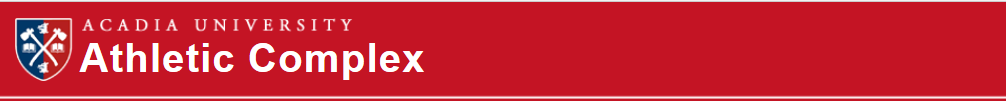 Office Use:Updated May 22, 2020Name/Description of EventWhich Facility is RequiredEvent Date (if multiple, use below chart)Event Time (if multiple, use below chart)Start time:                               End Time:Contact NamePhone and Email#:Expected Participants#:Expected Spectators#:                                                Admission will be chargedY    N                                              Security RequiredY    N                                              On-Site Group RepresentativeName & Cell phone # during event:Group/Team NameAddressRequests Day(s)Start Time End TimeStart DateEnd Date1st Choice2nd ChoiceComments:AreasPurposeAuxiliary AreasGymnasiumPool (circle one)        Full Pool            Lanes only (up to 3 lanes)     Ice RinkTurf FieldTrack onlyGrass FieldFitness/Dance StudioSpin RoomYoga/Boxing StudioSquash CourtsCommunity Room (Wolfville Rm)Other:PracticeClinicCampTournamentLeagueClassConferenceLuncheon/DinnerMeetingWorkshopBirthday PartyOther:Hall of Fame Room (boardroom)Wolfville Room (classroom)Skye BoxGeneral Locker Room(s)Arena Locker Room(s)Officials RoomOther:Item#Item#Tables  Registration TablesChairsRegistration ChairsHead Table ChairsDisplay TablesPodium Signage postedMicrophone & SpeakerWhite BoardTV screen/monitor (Must provide own laptop)Food Service (Must contact Chartwells to arrange)Press Box – Main BoxBar (Must contact AU Students’ Union to arrange)Press Box – music onlyCanteen (Must be provided by Chartwells, contact to arrange)Electrical Requirements (Extension Cords etc.)Bouncy Castles (other items etc.)Score clockCheck if Floor Plan attachedBenchesUshers (Must contact Facility Events to arrange)Upright post padsSecurity (Must contact Facility Events to arrange)Fixed Gym Bleachers out (Full gym or partial)Parking (Must contact Facility Events to arrange)InsuranceInsuranceDoes your group have insurance?Y        NRequest Rec’d byFacility SchedulerOps Manager ApprovedChartwells Rental Fees$Discount / ApprovedASUSpecial Fees$Entered in ClassSecurityInsurance$Agreement Sent$Agreement Rec’dInvoice SentTotal Fees$Cert. of InsurancePayment Rec’d